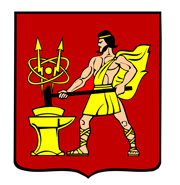 АДМИНИСТРАЦИЯ ГОРОДСКОГО ОКРУГА ЭЛЕКТРОСТАЛЬМОСКОВСКОЙ ОБЛАСТИРАСПОРЯЖЕНИЕ14.04.2022 № 117-рО признании утратившей силу части проекта планировки территории городского округа Электросталь Московской области в границах: ул. Северная – ул. Красная – садоводческое некоммерческое товарищество «Весна»Рассмотрев обращение ООО «ЭСКОРТ» от 05.03.2022 г., в целях рационального использования земельных ресурсов городского округа Электросталь Московской области, руководствуясь Градостроительным кодексом Российской Федерации, ст. 48 Федерального закона от 06.10.2003 № 131-ФЗ «Об общих принципах организации местного самоуправления в Российской Федерации»:1. Признать утратившей силу часть проекта планировки территории городского округа Электросталь Московской области в границах: ул. Северная – ул. Красная – садоводческое некоммерческое товарищество «Весна», утвержденного распоряжением Администрации городского округа Электросталь Московской области от 28.03.2014 № 161-р, в отношении земельного участка с кадастровым номером 50:46:0010101:45.2. Опубликовать настоящее распоряжение в газете «Официальный вестник» и
разместить его на официальном сайте городского округа Электросталь Московской области www.electrostal.ru. 3. Контроль за исполнением настоящего распоряжения возложить на заместителя Главы Администрации городского округа Электросталь Московской области Денисова В.А.Глава городского округа                                                                                             И.Ю. Волкова